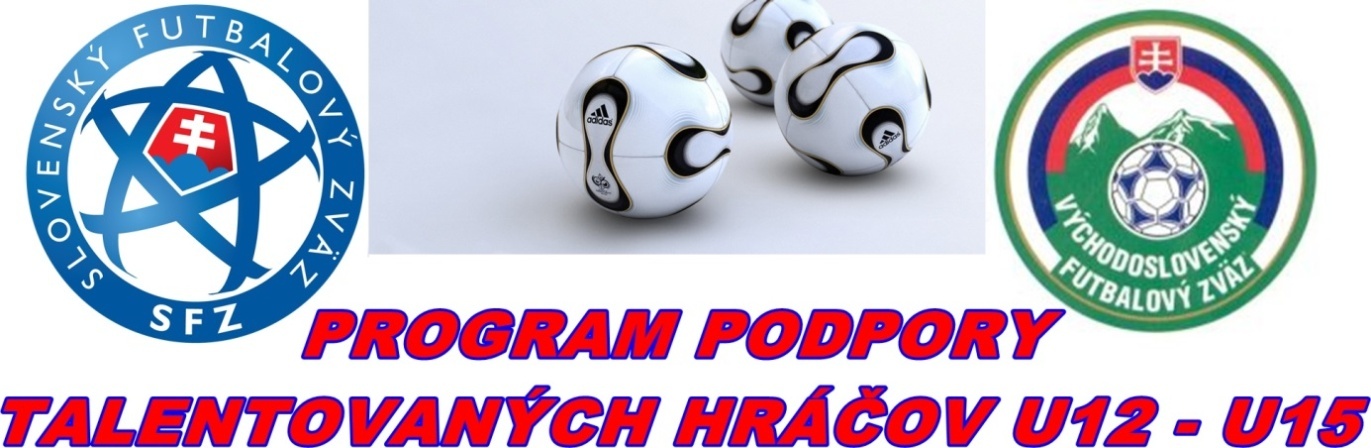 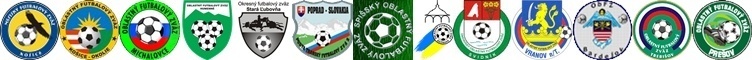 N O M I N Á C I A - 7výberov OFZ Stará Ľubovňa U12 – U14na tréningový zraz 26.9.2023 v Starej Ľubovni.Nominovaní hráči v kategórii U12 (narodení po 1. 1. 2012): Nikolas              Šviderský  	FK PlavnicaMarian             Mačuga        TJ Sokol JakubanyPavol               Sčensný    	TJ Vyšné Ružbachy Radovan           Pavlišin      Stará Ľubovňa REDFOXLadislav            Kaleta          Stará Ľubovňa REDFOXMatej                 Štellmach     Stará Ľubovňa REDFOXSimon               Štellmach  	 ŠK Nová ĽubovňaMartin              Kmeč	 ŠK Nová ĽubovňaPavol                Zamiška        ŠK Nová ĽubovňaAlex                 Mariančik      Stará Ľubovňa REDFOXNominovaní hráči v kategórii U13 (narodení po 1. 1. 2011):Samuel Rusnaček         	Stará Ľubovňa REDFOXMartin Vislocký                   Stará Ľubovňa REDFOXTomáš Liháni                        FK V.LipníkMaximilián Repka               FK PlavnicaNikolas Kaleta                     ŠK Nová ĽubovňaBranislav Strišovský  	Stará Ľubovňa REDFOX Filip Kužoň                             FK Litmanová Adrian Grega                         Stará Ľubovňa REDFOXJonáš Henisch                       ŠK Nová ĽubovňaJakub Kaleta                         ŠK Nová ĽubovňaNominovaní hráči v kategórii U14 (narodení po 1. 1. 2010):Kaleta                 Oliver   	ŠK Nová Ľubovňa Pčolka                 Maroš	Stará Ľubovňa REDFOXBarlik                 Šimon	Stará Ľubovňa REDFOX Krivoňák             Kamil	Stará Ľubovňa REDFOXValigurský           Samuel     Stará Ľubovňa REDFOXMosorjak         Sebastian	ŠK Nová Ľubovňa Hudak               Hugo           ŠK Nová ĽubovňaValek                 Patrik          TJ Sokol JakubanyStempa              Tobias        TJ Sokol JakubanyStempa              Peter          TJ Sokol JakubanyHlavný tréner: 			Vresilovič PeterTréneri: 				Jozef Hajovský , Patrik MaliňákNominovaní hráči sa dostavia dňa 26.9.2023 (utorok) o 16,00 hod. do Starej Ľubovne na futbalové ihrisko MFK Stará Ľubovňa. Predpokladané ukončenie zrazu je dňa 26.9.2023 (utorok) cca o 18,00 hod. v Starej ĽubovniPrineste si PREUKAZ POISTENCA!Nominovaní hráči si prinesú: kopačky, chrániče, tréningovú výstroj, uterák, šľapky.V prípade ospravedlnenia ihneď telefonicky informujte trénera: p. Vresiloviča Petra č.t.0910202905Uvoľnením dieťaťa na zraz rodičia (zákonní zástupcovia) berú na vedomie, že zodpovedajú za zdravotný stav dieťaťa v čase konania zrazu a sú si vedomí skutočnosti, že OFZ SL nepreberá zodpovednosť za prípadné úrazy a iné ujmy, ktoré sa vyskytnú bez priameho zavinenia.Stará Ľubovňa 22.9.2023						   Vresilovič Peter                                                                                                                         Hlavný tréner